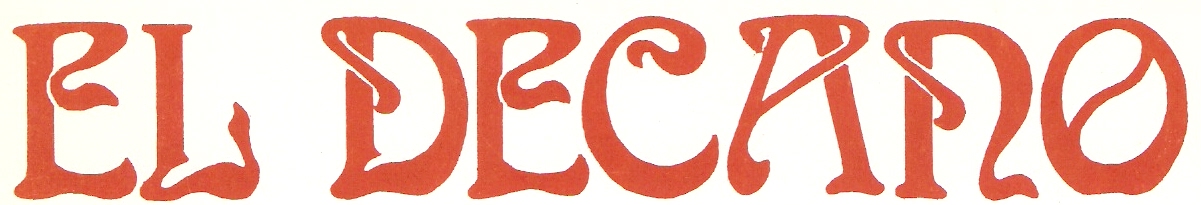 BOLETÍN DE INFORMACIÓN DEL BURJASSOT, C.F.DECANO DEL FÚTBOL DE LA COMUNIDAD VALENCIANA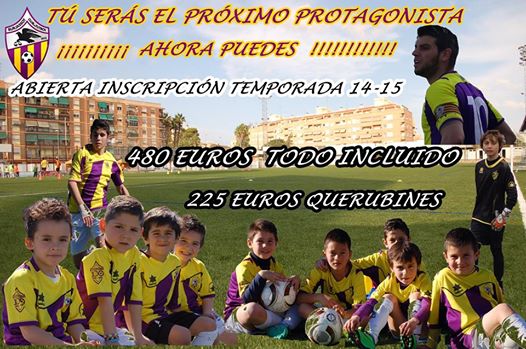 CAMPEONATO REGIONAL PREFERENTE - GRUPO IIDomingo, 18 de Mayo de 2014C.D.A. SAN MARCELINOB U R J A S S O T,  C. F.Nº 36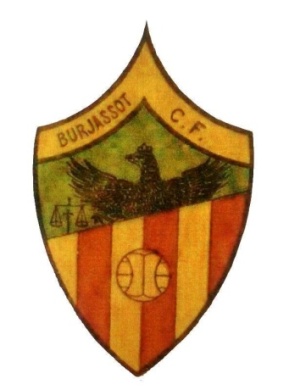 HASTA LUEGO ...  Y GRACIAS  Este último partido, la Junta Directiva ha decidido que sea "de puertas abiertas". El motivo es muy sencillo: homenajear a un grupo de jugadores que han permitido al Decano seguir compitiendo, pero, sobre todo, brindar por ustedes, la afición, que ha demostrado uno de los comportamientos más ejemplares vividos nunca en este loco mundo del fútbol.  Se acaba un sueño. En una de las temporadas más atípicas que nos ha tocado vivir, esa ilusión abre paso a un nuevo horizonte. Somos un equipo del Pueblo y para el Pueblo.   Para la próxima temporada, la dirección deportiva ya está trabajando en un proyecto ambicioso pero tremendamente realista. Ajustándonos a presupuestos realistas y asumiendo que tienen que ser ustedes, con su presencia y su apoyo los que ayuden a seguir escribiendo las páginas de este libro. Nuestro objetivo será ir partido a partido hasta alcanzar nuestro límite.  Tema aparte será la Escuela, que se convertirá directamente en Cantera. Cada año 2/3 juveniles ascenderán al primer equipo, cimentando una relación deportiva que, lentamente irá dando sus frutos.   Se plantean proyectos ambiciosos. Juveniles y Cadetes deben alcanzar las máximas categorías. Este año se han bajado los precios (en querubines son espectaculares), y, ante una mayor afluencia de equipos/jugadores, el resultado final debería ser mejor.  A nivel social se potenciará una "Grada Jove". Los precios de los pases (20€) son suficientemente atractivos para que Los Silos anime a sus jugadores. Pero queremos más. Queremos que involucréis a vuestra gente, queremos, y se os ofrecerá, que tengáis capacidad de decisión y de gestión en el futuro de esta entidad. Queremos que el club sea vuestro, de todo Burjassot, queremos que esto cambie y mirar hacia adelante todo el mundo. Por ello, hasta luego... y muchas gracias por estar ahí.   Nos leemos en septiembre. Mientras tanto, sabéis donde estamos para lo que necesitéis.Juanjo Huesca¡¡ Avant Burjassot !!EL  EQUIPO  QUE  NOS  VISITAC.D.A. SAN MARCELINOCLASIFICACION REGIONAL PREFERENTE - GRUPO IIC.F. CRACK´S   3     BURJASSOT, C.F.  2PASCU   Pascual Domingo Climent "Pascu", este joven jugador de veinte años,  natural del barrio valenciano de Castellar - Oliveral, fue uno de los primeros jugadores que acudieron a la llamada del Club tras "la desbandada".  Futbolísticamente hablando sus comienzos fueron en la Escuela de la U.D. Castellar - Oliveral y Valencia, C.F. pasando como Infantil, Cadete y Juvenil por el Ribarroja, C.F. al finalizar esta etapa empezó como amateur en el Ribarroja, C.F. B, para pasar a la Eliana de primera Regional y de este equipo al Burjassot, C.F.   Es un jugador que domina todas la facetas defensivas del área, gustándole el puesto de central en la zaga.    ¿Qué supone para ti jugar en el Burjassot, C.F.?  Es todo un orgullo llevar la camiseta de El Decano del Fútbol de la Comunidad Valenciana y en el momento que me llamaron para incorporarme al club no me lo pensé dos veces.  ¿Cómo fue tu acogida en el club?  Fue espectacular, desde los utilleros hasta los directivos, el trato fue fenomenal. Es como si fuera el club de toda mi vida.  Estamos ya en el final de temporada ¿te ves vistiendo muchas temporadas los colores del Burjassot, C.F.?  Me gustaría mucho seguir la próxima temporada vistiendo la camiseta de este gran club y tratar con mi trabajo de ayudar en todo lo que pueda en llevar al Burjassot, C.F. al lugar donde se merece.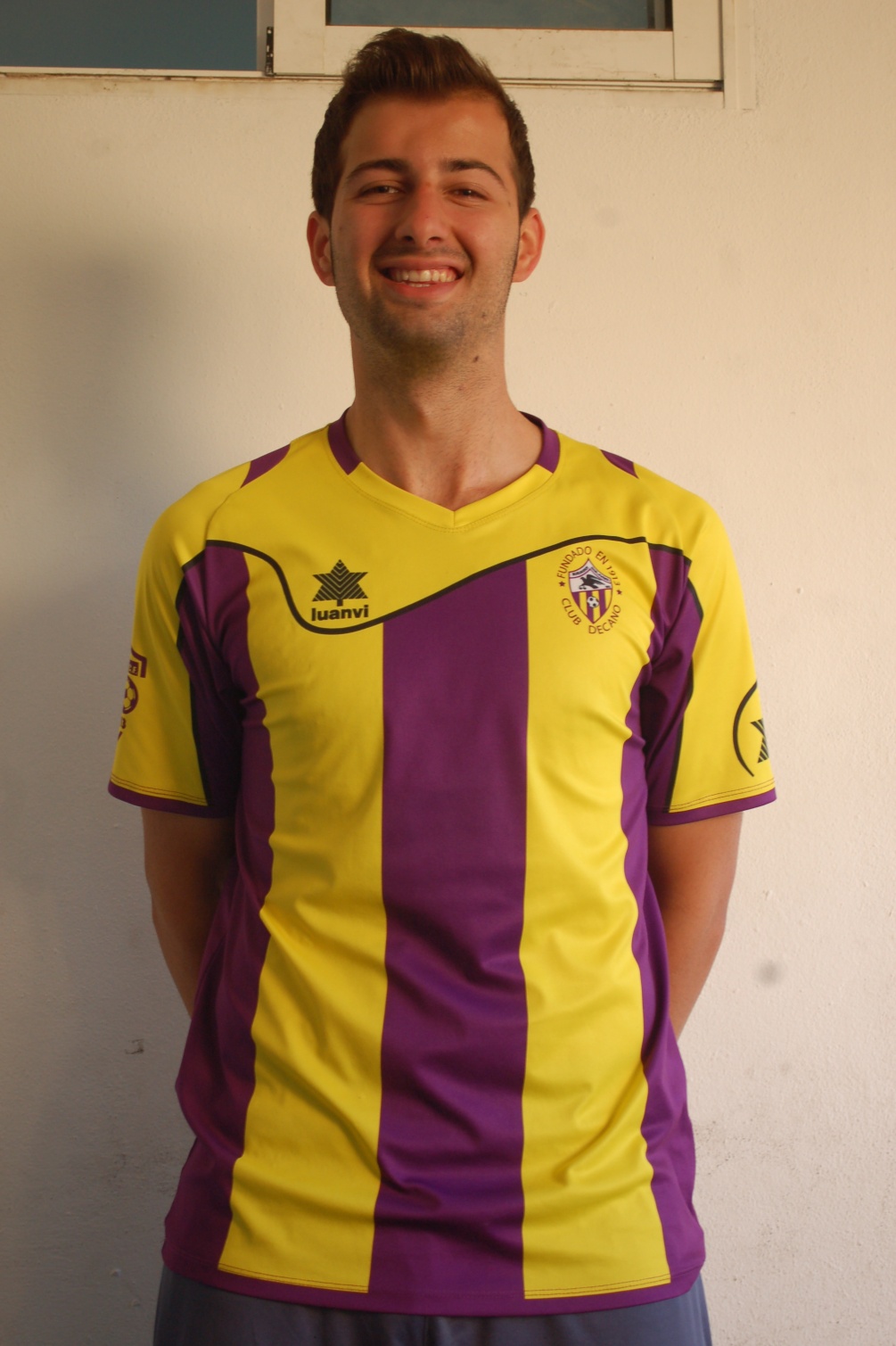 LOS COLORES DEL BURJASSOT, C.F.CAPITULO II  En el capitulo anterior vimos como se acordaron los colores que tendría que llevar el Burjassot, C.F. y comenzó la historia de unos colores que han perdurado casi cien años. Gracias a la foto que reproducimos podemos apreciar la distribución de los colores en aquel primer equipaje. Camiseta con tres rayas verticales donde la del centro es amarilla y las otras dos moradas. Como curiosidad y moda en esa época, la camiseta presenta cuello que se cierra por delante con una cinta distribuida por diferente agujeros alineados. Pantalón blanco que llega hasta la rodilla y medias negras con vuelta de dos rayas amarillas.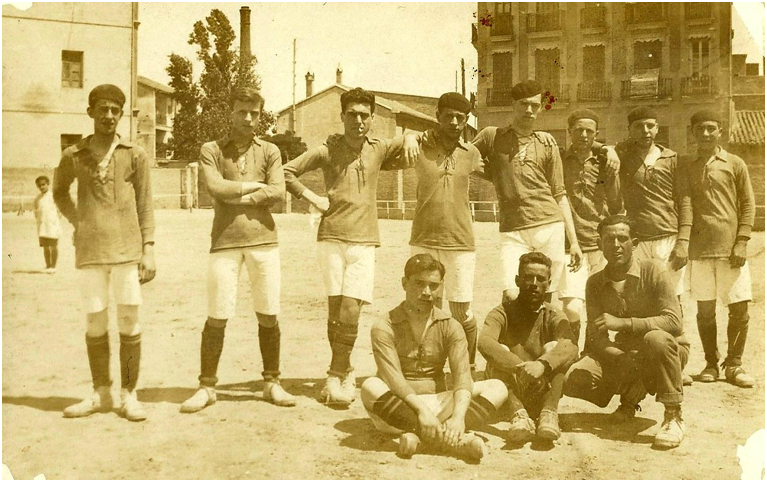 ESTA ES UNA DE LAS FOTOS MAS ANTIGUAS DEL BURJASSOT, C.F. CON SU NUEVA EQUIPACION(Foto cedida por Don Arturo Cervellera Moscardó, nieto de Don José  Moscardó fundador del Burjassot, C.F.)  Qué decir del equipo en aquellos tiempos, a su buen futbol y coraje se le sumaba un  equipaje inédito en la época que hacía que los aficionados contrarios no preguntaran que equipo era, el equipo gualdivioleta era conocido en toda la región. Pocas temporadas duró este equipaje que pasaría seguramente al "segunda" o "tercera" del Burjassot, C.F.    En 1921 el Burjassot, C.F. levanta el vuelo. En septiembre de 1921 se inaugura el campo de El Basot y su presidente Don Francisco de Yturribarria Abarca es elegido Presidente de la Federación Regional Levantina de Clubs de Foot-Ball. El Burjassot, C.F. entra en la élite del fútbol valenciano. Como comienzo queda campeón del Grupo B (la segunda división valenciana) en la temporada 1922-1923.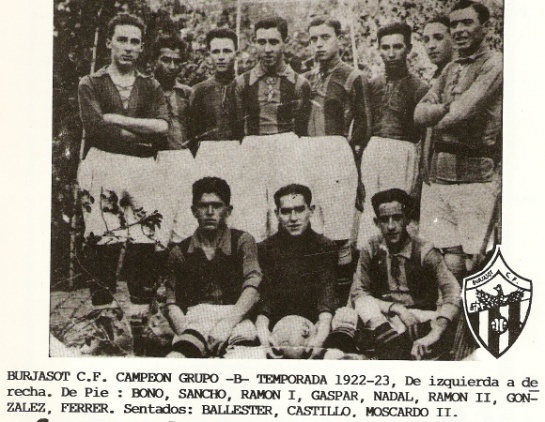   Pero es en 1924 cuando cambia por primera vez la colocación de los colores en la camiseta, pasando a tener dos rayas verticales amarillas y una morada en el centro. Con este nuevo equipaje consigue el campeonato de la temporada 1924-1925, y juega el Campeonato de España Amateur.continuara ....Miquel Lázaro López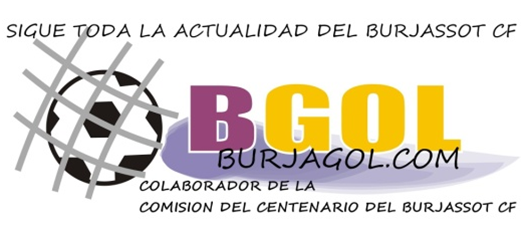 TODA LA INFORMACIÓN DEL BURJASSOT, C.F. ENwww.burjagol.comEste Boletín te los puedes descargar en color en Burjagol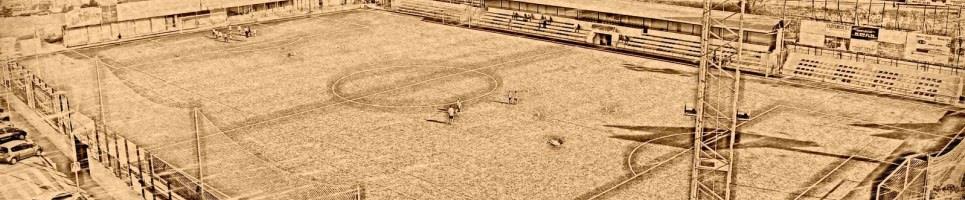 LA BURJATECA DEL DECANOLA BURJATECA DEL DECANO ES UNA PAGINA WEB CON LA FINALIDAD DE RECOPILAR TODA LA INFORMACION POSIBLE Y TENERLA RECOPILADA PARA QUE TODO EL MUNDO PUEDA TENER ACCESO A CUALQUIER TIPO DE FONDO DE ARCHIVO DEL BURJASSOT, C.F. PARA CUALQUIER DUDA, FACILITAR INFORMACIÓN (FOTOS, VIDEOS, DATOS HISTÓRICOS), SUGERENCIAS O SI ALGUIEN QUIERE COLABORAR CON LA BURJATECA DEL DECANO PODEIS CONTACTAR POR CORREO ELECTRONICO:laburjatecadeldecano@hotmail.com burjassoteldecano@hotmail.com cazorlita77@hotmail.com En cualquiera de estas direcciones de correo electrónico podéis contactar con la Burjateca del Decano.EL DECANO RADIO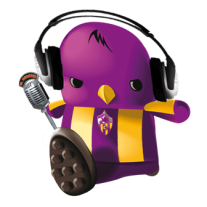 TODOS LOS JUEVES DE 7 A 8 DE LA TARDE, EN EL DIAL 93.8 DE LA FM EN "BURJASSOT RADIO". POR INTERNET EN www.burjassot.org TODA LA INFORMACION DEL BURJASSOT, C.F. EN EL PROGRAMA "EL DECANO RADIO"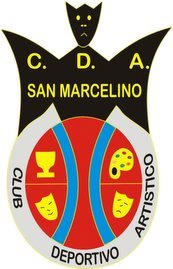    La historia del Club Deportivo Artístico San Marcelino se remonta a 1958, año en que se fundó. Uno de los mayores logros de este Club, fue el conseguir tener un equipo en la 3ª división del Fútbol Nacional, manteniéndose en esta categoría durante cuatro años.    Sus colores oficiales son camiseta y medias rojas , pantalón negro.    El equipo ocupa la décimo séptima plaza en la tabla clasificatoria. Treinta y dos partidos ha disputado, con dos ganados, once empatados y diecinueve perdidos, con diecisiete goles a favor y cincuenta y ocho en contra.  La última visita al Campo de Los Silos fue en la temporada pasada, el 2 de septiembre de 2012, con el resultado de Burjassot, C.F. 0  C.D.A. San Marcelino 0. En el partido de la primera vuelta el Burjassot, C.F. venció por un tanteo de 0 a 5 goles (Abarca, Rafa Rivera, Parra, Reyes(2)).EQUIPOPtJuGaEmPeGfGc1ºU.D. Castellar - Oliveral6932216559322ºTorrent C.F.6432197657293ºU.D. Quart de Poblet6232195860334ºRecambios Colón C.D.60321612450275ºSporting Club Requena5832177858336ºMislata C.F.54321661049407ºU.D. J. Barrio del Cristo5332158943388ºBurjassot C.F.50321311853339ºC.D. Cheste443213514474510ºAlboraya U.D.4332111011424111ºC.F. Chiva393211615394912ºDiscóbolo-La Torre A.C.383211516395613ºPaiporta C.F.35329815444814ºGodella C.F.34329716385315ºC.F. Crack´s31329419354916ºC.D. Buñol313271015425817ºC.D.A. San Marcelino173221119175818ºF.B.M. Moncada C.F.163244242272BURJASSOT, C.F.  0   F.B.M.MONCADA, C.F. 2EL DEBUT DE JOSELE, LA NOTA MAS DESTACADA4 de mayo de 2014SE RESISTE LA PRIMERA VICTORÍA10 de Mayo de 2014-     Tres minutos bastaron para hundir la ilusión de la primera victoria del "nuevo Burjassot, C.F.". ante un equipo acuciado por la necesidad de vencer, el Decano remontó el gol inicial de los locales, Borja (10'), con dos goles de Vidal (44 y 68').  De nuevo buenas sensaciones fuera de casa. El Burjassot, C.F. sin ninguna presión, acosaba la portería del C.F. Cracks con rápidos contragolpes, encabezados por Javi Santos y Juanvi. El centro del campo, sobre todo en la segunda mitad, vestía los colores gualdivioletas. Un Vidal con el punto de mira afinado, lograba tres goles (uno anulado). Se veía cercana la primera victoria.  En los minutos finales, el cansancio comenzó a hacer mella en los visitantes, que fueron cediendo terreno, hasta atrincherarse en el área. El C.F. Cracks, a la desesperada, intentaba la heroica.....y la logró. En el minuto 87 Sebas lograba el empate, y dos después, Fernando, en fallo defensivo, daba la vuelta al marcador. Decepción, pero demostración de que al final solo nos faltará tiempo.  C.F. Cracks; Fernández, Pascual (Fernando, -71-), Estellés, Capilla (Gimeno, -71-), Peris (Sebas, -57-), Jesús, Plaza, Chelet (Auñón, -58-), Huerta, Antón y Lozano.  Burjassot, C.F.: José Luis, Pablo Díaz (Camilo, -46-) , Victoria,  Cano, Sabater, Blanco (Motoso, -46-), Tomás, Blay, Juanvi (Albi, -81-), Javi Santos, Vidal (Ureña, -75-).  Árbitro: Adrián Calabuig. Tarjeta amarilla para el local Capilla y por parte del Decano a Blanco, Cano y Sabater.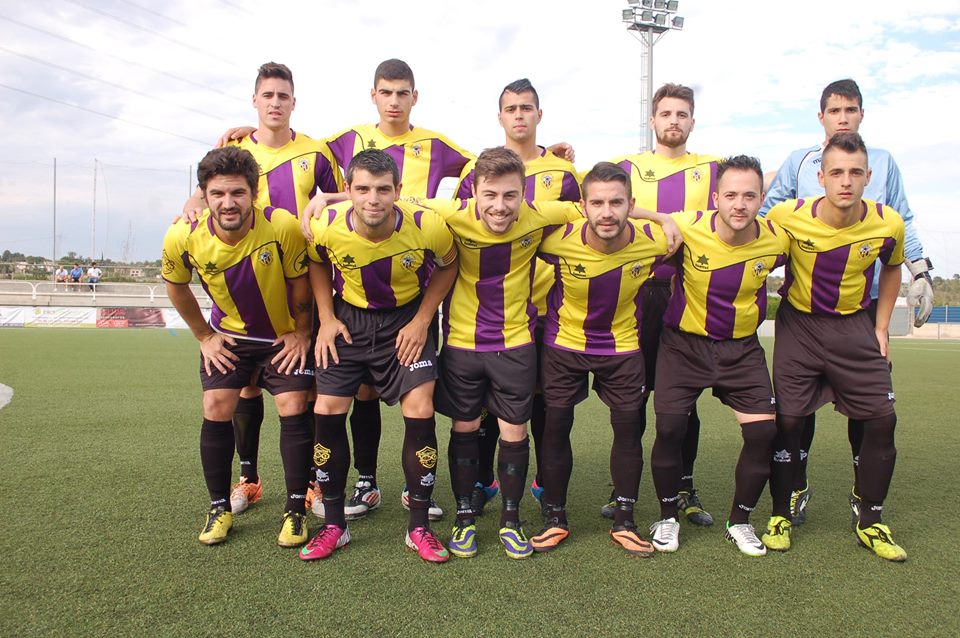 